HOLLIS AVENUE CONGREGATIONAL CHURCH, INC.United Church of Christ211-04 Hollis Avenue *Queens Village, NY 11429Rev. Jerry Greene, Senior Pastor					    Rev. Marian Buckman, Associate Pastor*****www.Hollisavenuechurch.com2019 SCHOOL SUPPLY  DRIVEJuly 1, 2019 - August 31, 2019THANK YOUTo the members and friends of Hollis Avenue Congregational Church, thank you for your donations to our School Supply Drive. Because of your generosity we able to increase our giving!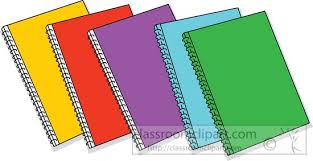 Amount Collected:		 $1,104.00	 Cash/Checks		   			      504.00	 Supplies**(Including donations from Assembly Member Clyde Vanel’s Office.)            Number of Backpacks Donated:  Seventy-One (71) 2019						   Sixty-Two (62) in 2018					  	    Fifty-Four (54) in 2017Supplies Were Donated To: Jamaica Women's Employment Shelter								       and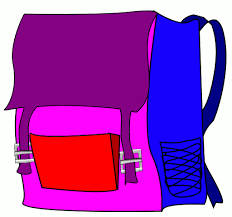 					   Little Flower Children and Family Services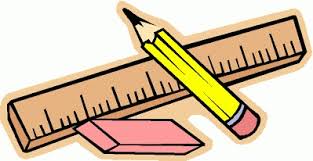 Thanking God that He has blessed us, so that we can be a blessing to others.For God is not unrighteous to forget your work and labour of love, which ye have shewed  toward his name, in that ye have ministered to the saints, and do minister.																Hebrews 6:10JAMAICA WOMEN'S EMPLOYMENT SHELTERThe Jamaica Women’s Employment Shelter is a 65-bed facility for women that offers a more structured and service intensive environment, working with clients to develop and implement an independent living plan and achieve personal goals such as learning how to budget money or search for housing. Women live in this temporary housing facility separately from their children. Their children are living with grandparents, other relatives or are in foster care.While permanent housing, often coupled with supportive services, is the best way to end homelessness, many individuals and families need short-term stabilization before they can find housing that will meet their long term needs. Volunteers of America-Greater New York operates shelters for adults who need immediate housing, allowing the staff to assess the reasons for their (clients) homelessness and determine the services for which these men and women are eligible.VOLUNTEERS OF AMERICAVolunteers of America is a faith-based human services organization. They are dedicated to helping individuals and families in need, create positive and lasting change through social service programs that support and empower them to live safe, healthy and productive lives. In addition to providing housing, Volunteers of America offer services for Domestic Violence, Veterans, Children with Developmental Delays, Adults with Intellectual Disabilities, At Risk Youth, Behavioral Health/Substance Use Disorders, People  Living with HIV/AIDS and Older Adults.********LITTLE FLOWER CHILDREN AND FAMILY SERVICES OF NEW YORKLittle Flower Children and Family Services of New York is a not-for-profit charity serving children, families, and individuals with developmental disabilities across New York City and Long Island.  There is a staff of over 600 people who provide caring and professional services to nearly 2,000 people every year.For over 80 years, Little Flower has provided safety and care for thousands of abused and neglected children and teens of all races and religions.  They offer a multitude of high quality, innovative programs that serve the many needs of those in their care.  Little Flower’s trained and experienced staff strive to provide love, stability, nurturing and the sense of family permanency that all children need.They continue with their commitment of providing quality services for adults with developmental disabilities by providing residential services, treating individuals with respect and dignity; they are proud to be one of the first agencies to offer responsive and compassionate alternatives to State run institutions.I have shewed you all things, how so labouring ye ought to support the weak, and to remember the words of the Lord Jesus, how he said, It is more blessed to give than to receive.								Acts 20:35